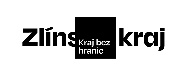 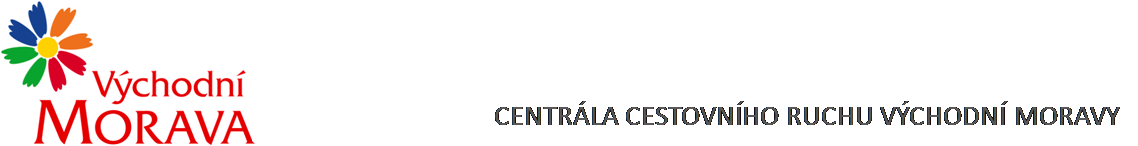 NAŠE ZNAČKA:	CCR111_2023-3aVYŘIZUJE:	Mgr. Zuzana VojtováTEL.:		XXXXXXXXXXXXXXXXXE-MAIL:		XXXXXXXXXXXXXXXXXZLÍN DNE:	9. 10. 2023Objednávka č. CCR111_2023-3aObjednáváme u Vás podle platných zákonných směrnic o odběru, dodávce zboží a službách následující:Podkladová analýza pro tvorbu produktu cestovního ruchu a poutního turismu: „Velehrad – těžiště Evropské kulturní stezky Cyrila a Metoděje“ Podrobný rozpis viz příloha č.1Dohodnutá cena:	145.200,- včetně DPHTermín plnění:	 	15. prosince 2023Fakturační údaje:	Centrála cestovního ruchu Východní Moravy, o.p.s.			J. A. Bati 5520, 761 90 Zlín			IČ: 27744485Splatnost faktury: 30 dnůBankovní spojení: Česká spořitelna, a.s.Číslo účtu: XXXXXXXXXXXXXXXXXNejsme plátci DPH.S pozdravem……………………………………………….Mgr. Zuzana VojtováŘeditelkaPříloha č. 1Podkladová analýza pro tvorbu produktu cestovního ruchu a poutního turismu: „Velehrad – těžiště Evropské kulturní stezky Cyrila a Metoděje“ Podrobný popis předmětu:Příprava podkladové analýzy využité pro tvorbu produktu cestovního ruchu a poutního turismu: „Velehrad – těžiště Evropské kulturní stezky Cyrila a Metoděje“. Analýza bude zpracována komplexně a bude zacílena na:zmapování současných služeb na Velehradě a v blízkém okolí ve vazbě na vyznačené poutní stezky / trasy,identifikaci aktuálních aktérů s důrazem na služby cestovního ruchu, poutního turismu, církevních akcí vč. identifikace potenciálu rozšíření skupiny zainteresovaných osob.Závěrem analýzy bude zhotovitelem zpracována syntéza zjištěných dat a informací za účelem:zmapování služeb na Velehradě a ukotvení do jednoho produktu cestovního ruchu, zmapování služeb na Cyrilometodějských stezkách v okolí Velehradu, jejich kapacit, možnosti využití v rámci počtu příchozích poutníků na Velehrad (vzorové trasy Skalka u Trenčína-Velehrad a Hodonín-Velehrad).definice skupiny pro edukační program za účelem rozvoje poutního turismu na Velehradě a v okolí, zvyšování kvality služeb.V rámci přípravy funkčního systému destinační spolupráce na Velehradě a v blízkém okolí za účelem přípravy a udržitelného rozvoje produktu zhotovitel navrhne způsob a systém interní komunikace všech zainteresovaných aktérů v cestovním ruchu na Velehradě a ve vztahu k Velehradu. Zhotovitel připraví východiska a mechanismy pro vznik pracovní skupiny pro rozvoj kvality cestovního ruchu na Velehradě (obec, farnost, matice, arcibiskupství, soukromý sektor, Cyrilometodějská stezka, DMO), navrhne rozdělení zodpovědností za rozvoj cestovního ruchu na Velehradě mezi všechny organizace.Zhotovitel navrhne způsob zabezpečení služeb pro turisty a návštěvníky, např.: vymezení pouze jednoho informačního centra (lokace, fungování, náplň činnosti, financování, personální zabezpečení), navržení výchozí varianty grafické podoby informačního systém a navigačních tabulí v obci (lokace, počet, obsah, design), příprava výchozí grafické podoby provazující a informačně ucelené tiskoviny v ČJ (formát A3)Součástí plnění bude organizace workshopu se zainteresovanými osobami na Velehradě za účelem ověření navrhovaných opatření a aktivit. Současně bude zhotovitel přítomen na workshopu a odprezentuje výstupy. Pro potřeby workshopu budou výstupy předkládány účastníkům v programu MS Office (MS PowerPoint).Výstupy budou předány v dokumentu zpracovaném v českém jazyce v programu MS Office (MS PowerPoint nebo MS Word) v přiměřeném rozsahu. Výsledný dokument bude předán Zadavateli elektronicky (e-mailem na adresu kontaktní osoby Zadavatele) ve formátu PDF. Sekundárním výstupem bude prezentace k workshopu zpracovaná v českém jazyce v programu MS Office (MS PowerPoint) v přiměřeném rozsahu. Prezentace bude předána Zadavateli elektronicky (e-mailem na adresu kontaktní osoby Zadavatele) ve formátu PDF.Předmětem díla jsou rovněž činnosti, práce a dodávky, které nejsou v nabídce Zhotovitele obsaženy, ale o kterých Zhotovitel ví nebo měl či mohl vědět, že jsou k řádnému kvalitnímu provedení díla dané povahy třeba. Dílo zahrnuje provedení, dodání a zajištění všech činností, prací a služeb, nutných k realizaci díla. Zhotovitel předložením nabídky prohlašuje, že má platné oprávnění a potřebné zkušenosti pro zhotovení díla.